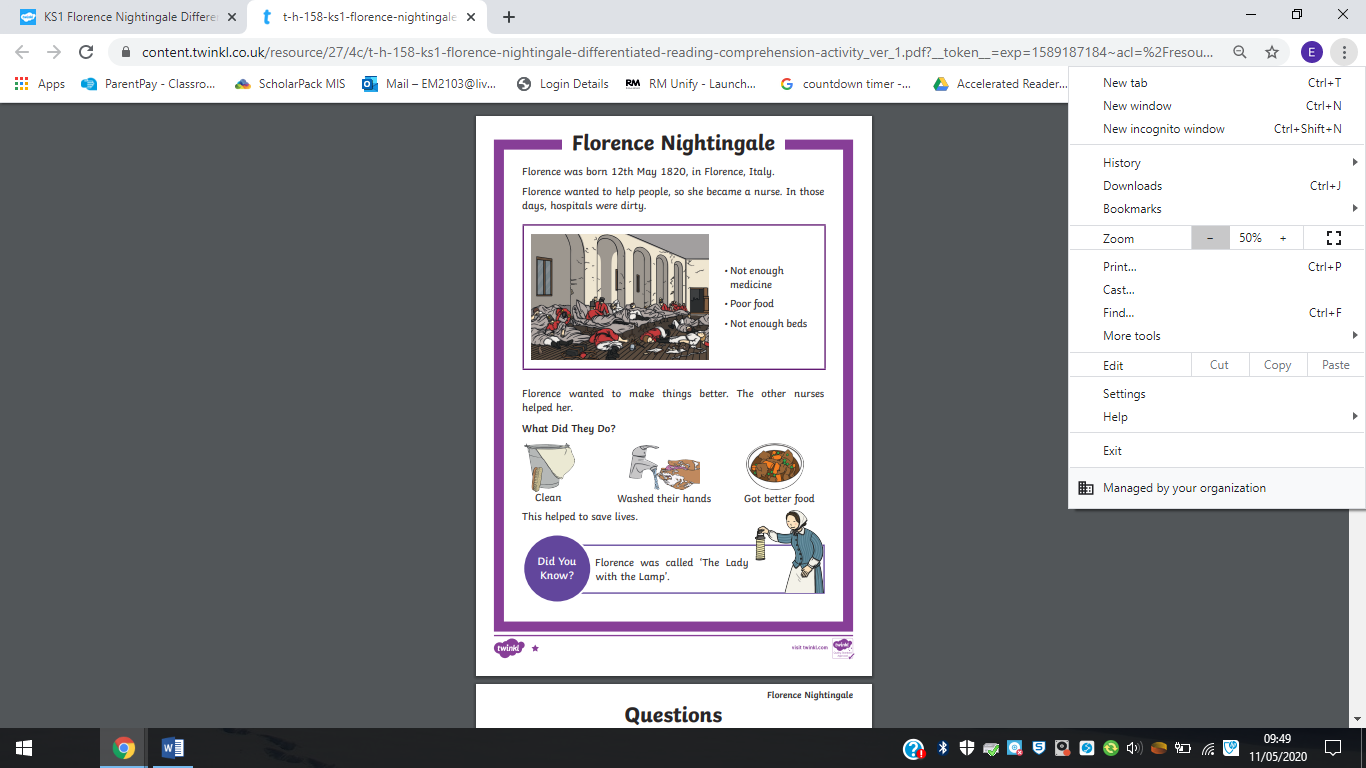 Answer these questions about Florence NightingaleWhen was Florence Nightingale born?Complete the sentence -  Florence was a……………….What was bad about hospitals before Florence changed them?What did Florence and the nurses do next?Florence was called  ‘ The Lady with the …………….’